3 motor wet vac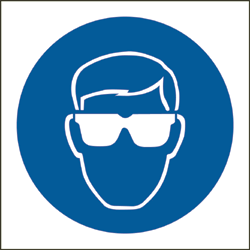 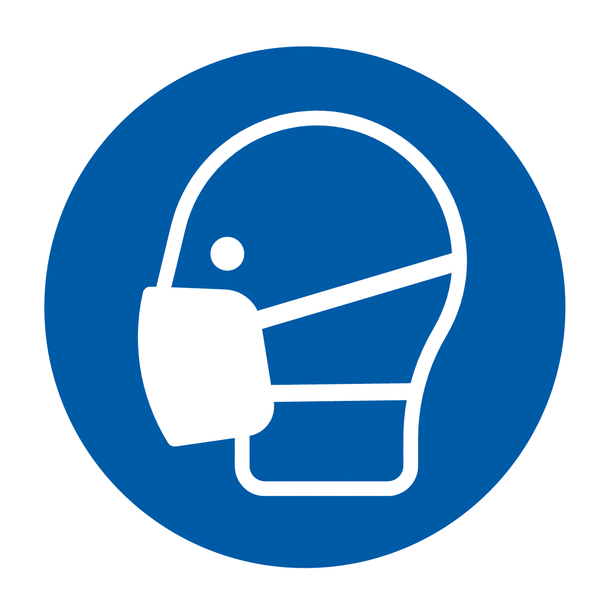 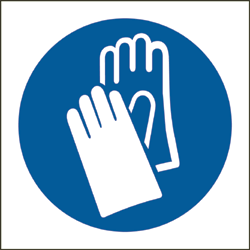 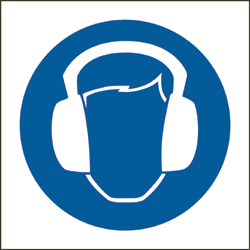 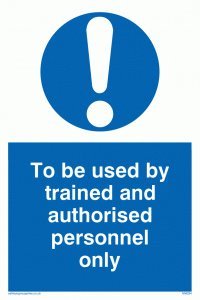 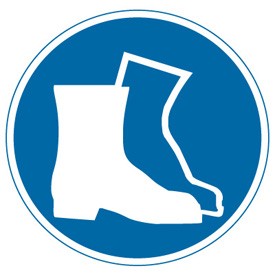 EACH TIME BEFORE USING MACHINE This machine should only ever be used by a trained and competent person. Upon acceptance, please check the machine has in no way been damaged in transit and works, and each time prior to use.  If you have any questions or doubts, please contact us, also in the event of breakdown or damage.Please check that all safety mechanisms and switches are intact and working correctly.Please check every day that all belts, bearings and moving parts are in good condition because this could lead to something breaking and causing injury. USING THE MACHINEThis machine is a wet or a dry vac, but not both. Please handle this vacuum with care so as not to drop and dent the housing. Use the three switches to power each of the motors. Connect the vacuum via the hose to the machine or to the floor attachment. When emptying the vacuum, unclip and remove the motor housing allowing you to empty the bucket underneath. Empty regularly to maintain performance.  To stop the vacuum, flick the switches back in the opposite direction.AFTER USING AND PRIOR TO RETURNING THE MACHINEPlease ensure that the machine is unplugged and kept in a safe place. An off-hire will never be arranged at the beginning of the hire period.  Please call the office and arrange collection as soon as you know when the machine/machines will no longer be required. Please make sure the machine is returned in a fit and clean state to avoid charges. If multiple machines are being collected, please have them placed neatly together, ready to collect because time may be charged if we have to search or wait for equipment. Items not available for collection will remain on hire and additional collection charges will apply. If the machine is to be collected by a carrier, please ensure it’s strapped securely to the pallet using the straps that it arrived with and is left somewhere obvious and preferably arrange for someone to be responsible for supervising the collection. All information above is provided for guideline purposes only.  For more accurate and reliableinformation please refer to the manufacturer.Weight(kg)Height(mm)Width(mm)Length(m)Hand arm vibrationNoise(db)